Name __________________										      Period ___My Proficiency ScaleSocial Studies: World CulturesChapter 13: The Roman Empire and Christianity Social Studies: World CulturesChapter 13: The Roman Empire and Christianity What is your proof?Score 4.0I can…  ______  Write a five paragraph argumentative essay analyzing the primary 
                reasons for the fall of Rome.Fall of Rome Mini-QScore 3.0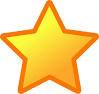 I can…_____  Analyze the effects of practical achievements on Rome’s prosperity 
             and growth._____  Relate the Roman and Arabic numeral systems._____  Compare and contrast Christianity and Judaism._____  Summarize the core beliefs of Christianity._____  Make decisions about how to apply the Golden Rule to real-life 
             situations._____  Synthesize (combine) information to role-play emperors Constantine 
             or Diocletian.Primary Source AnalysisUnit AssessmentGraphic OrganizersClass Debates/discussionsScore 2.0I can…_____  Define key terms, people, places, and events relevant to the history  
             of the Roman Empire and Christianity._____  Explain features and benefits of a Roman practical achievement._____  Identify main ideas and details about Roman culture and its legacy._____  Sequence the events in the history of early Christianity._____  Identify causes of the Roman empire’s decline and effects of its 
             collapse.Guided NotesQuizzesWorksheets/Journal activitiesQuizletMap activitiesScore 1.0With help, partial success at score 2.0 contentScore 0
Even with help, no success.